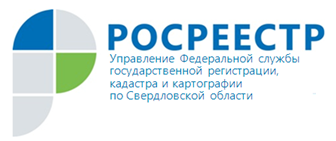                                                                                ПРЕСС-РЕЛИЗ«Всероссийская неделя правовой помощи детям» команды «Большого Росреестра»Управление Росреестра по Свердловской области информирует о проведении в период с 30 мая по 6 июня 2022 года проекта «Всероссийская неделя правовой помощи детям», приуроченного к Международному дню защиты детей. В среду и пятницу с 9:00 до 13:00 в Свердловской области специалисты Управления и «Кадастровой палаты будут консультировать граждан по вопросам прав несовершеннолетних лиц в сфере недвижимости по адресу: г. Екатеринбург, ул. Крестинского, 50.В рамках соблюдения мер по предупреждению распространения коронавирусной инфекции приём граждан осуществляется исключительно по предварительной записи.Записаться на личный приём можно в рабочие дни с 9.00 до 17.00 по телефону: (343)375-40-32Кроме того, для граждан ежедневно будет действовать «горячая линия» с 9:00 до 17:00, кроме субботы и воскресенья. Перерыв с 13:00-14:00.Телефон горячей линии: (343)375-98-76«День защиты детей – это добрый праздник, пусть он будет наполнен детским смехом и радостью! При этом мы должны понимать, что наша обязанность – не просто подарить положительные эмоции и счастье нашим детям, но и обеспечить сохранение и гарантию их имущественных прав, научить их азам обращения с недвижимостью», – пояснила заместитель руководителя Росреестра Елена Мартынова.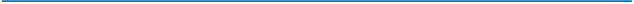 Контакты для СМИ: Пресс-служба Управления Росреестра по Свердловской области +7 343 375 40 81  press66_rosreestr@mail.ruwww.rosreestr.gov.ru620062, г. Екатеринбург, ул. Генеральская, 6 а.